Classe : ………NOM, Prénom : …………………………………………………….Suppléant : …………………………………………………………		Un représentantUn interlocuteur     CPE								Année 2018-2019I/ Equipe des délégués du collègeII/ Organigramme du Collège Aimé CésaireIII/ Le rôle des différents intervenants de la Vie ScolaireIV/ Les différentes instances collégiennesV/ Le rôle du délégué de classeVI/ Jeux de rôles : simulation du conseil de classeVII/ Documents annexes : préparer un conseil de classe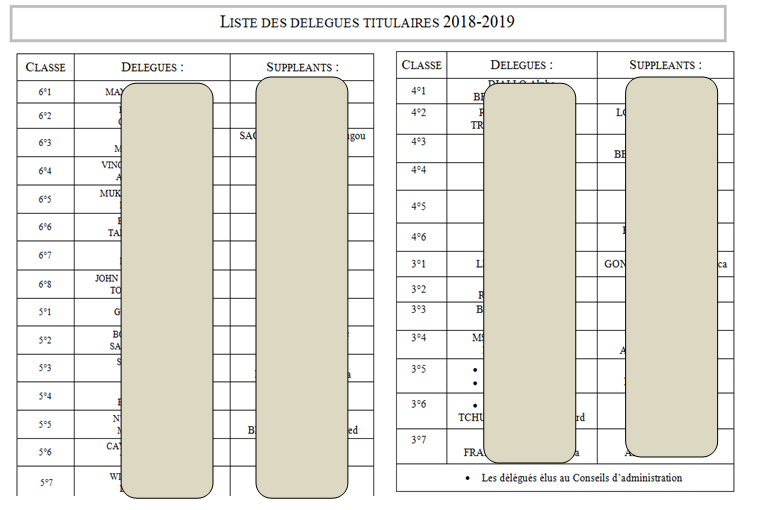 Reliez les personnes avec leurs rôles, dans l’établissement :Relie Remplissez ce que doit être un délégué et ce qu’il ne doit pas être :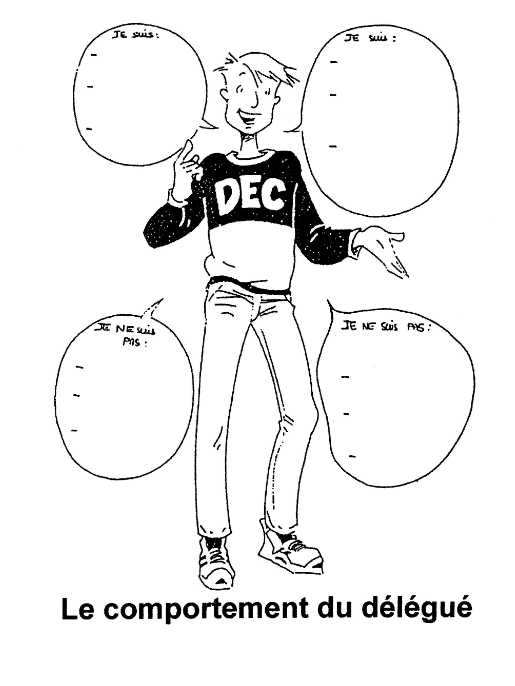 Description de la situation :A la fin du deuxième trimestre, Jules et Myriam, délégués de classe de 5°3, assistent au conseil de classe et se font les portes paroles de leurs camarades.Cas numéro 1 :Devant l’attitude désinvolte de leur camarade Jordan et son refus de s’investir dans son travail personnel, les professeurs déclarent leur mécontentement et demandent un Avertissement travail et conduite.Par ailleurs, la semaine passée,  Jordan a été exclu du cours d’histoire pour avoir déranger le bon déroulement de la classe et répondu irrespectueusement à son professeur.Le professeur de science physique ayant entendu du bruit et ouvert la porte de sa salle, a assisté aux échanges dans le couloir entre l’élève et le professeur et appuis donc les propos de son collègue.Suite à l’évocation de cet  incident en conseil de classe, Jules est partagé entre son rôle de délégué et d’ami d’enfance, puisque Jordan  lui a confié, quelques semaines auparavant, que ses parents se séparaient.Cas numéro 2 :Bénédicte est une élève discrète et agréable. Pourtant, les professeurs s’inquiètent de ses résultats en baisse depuis le trimestre dernier. Vous avez constaté que certains élèves de la classe se moquent souvent d’elle, si bien qu’elle se met souvent à l’écart  du groupe. Dernièrement, vous avez été témoins dans les couloirs, qu’elle a été chahutée par des élèves plus âgées, des filles de 3ème qui l’ont poussée et se sont moqués d’elle. Trop apeurée, elle n’en a parlé à personne, pas même à ses parents.Dans ces deux situations quel est le rôle des délégués en conseil de classe ?…………………………………………………………………………………………………………………………………………………………………………………………………………………………………………………………………………………………………………………………………………………………………………………………………………………………………………Pensez-vous être présent pour « défendre » vos camarades ?………………………………………………………………………………………………………………………………………………………………………………………………………………………………………………………………………………………………………………………………Comment vous organisez –vous pour rendre au mieux la parole de vos camarades, ce qu’ils pensent ou ont à dire sur la vie de la classe ? La vie de l’établissement ?…………………………………………………………………………………………………………………………………………………………………………………………………………………………………………………………………………………………………………………………………………………………………………………………………………………………………………NOM :……………………………… PRENOM :………………………… CLASSE :……….Merci de remettre ce questionnaire aux délégués.Comment te sens-tu dans ta classe ?  	Bien	         Pas bien		ça dépendPourquoi ?………………………………………………………………………………………………. ……………………………….................................................................................................Que penses-tu de la classe ? (agitée, participe, bavarde, calme…)…………………………………………………………………………………………..........................................................................................................................................................Y a-t-il une ou des matières dans lesquelles tu as des difficultés ?Bénéficies-tu d’une aide au collège ? Si oui, en quelle matière et par qui ?…………………………………………………………………………………………….………………………………………………………………………………………………….Bénéficies-tu d’aides à l’extérieur du collège?…………………………………………………………………………………………….………………………………………………………………………………………………….Pratiques-tu une activité en dehors du temps scolaire (club, association, personnelle) ? Laquelle et à quelle fréquence (combien de fois par semaine) ? …………………………………………………………………………………………..........................................................................................................................................................As-tu des idées et/ou des suggestions concernant la vie de classe et dans l’établissement ?…………………………………………………………………………………………….…………………….....................................................................................................................As-tu des remarques, des difficultés particulières dont tu souhaites faire part au conseil de classe ?………………………………………………………………………………………………………………………………………….…………………………………………………………………………………………………………………………………………………………………….Préparation du conseil de classeNOMBRE D’ELEVES :………….. Selon tes camarades, comment se sentent-ils dans la classe ?…………………………………………………………………………………………….……………………………………………………………………………………………………………. Adjectifs le plus souvent employés pour définir la classe :…………………………………………………………………………………………….……………………………………………………………………………………………….…Combien d’élèves se disent en difficultés :Dans 1 matière : ………………………..Dans 2 matières ou plus : ………………Dans toutes les matières : ……...............Les élèves en difficultés reçoivent-ils de l’aide au collège ou à l’extérieur ?…………………………………………………………………………………………….………………………………………………………………………………………………….…….....Combien d’élèves souhaitent bénéficier d’un soutien ?……………………………………………………………………………………………….Qui sont-ils ? Et pour quelles matières ?…………………………………………………………………………………………….…………………………………………………………………………………………………………….Les élèves en difficultés pratiquent-ils une activité hors du temps scolaire ?…………………………………………………………………………………………….…………………………………………………………………………………………………………….Quelles suggestions pouvant améliorer la vie de classe et/ou du collège proposent tes camarades ?…………………………………………………………………………………………….……………………………………………………………………………………………….………………………………………………………………………………………………………………….Bilan de ce qui doit être transmis au conseil de classe : …………………………………………………………………………………………….……………………………………………………………………………………………….………………………………………………………………………………………………………………….…………………………………………………………………………………………….……………………………………………………………………………………………….………………………………………………………………………………………………………………….……………………………………………………………………………………….……………………………………………………………………………………………………………………………………………….……………A compléter le jour du conseil de classe1. Synthèse du professeur principal :……………………………………………………………………………………………………………………………………………………………………………………………………………………………………………………………………………………………………………………………………………………………………………………………………………………………………………………………………………………………………………………………………………………………………………………………………………………………………………………………………………………………………………………………………………………………………………………………………………………………………………………………………………………………………………………………………………………………………………………………………………………………………………………………………………………………………………………………………………………………………………………………………………………………………………………………………………………………………………………………………………………………………………………………………………………………………………………………………………………………………………………………………………………………………………………………………………………………………………………………………………………………………………………………………………………………………………………………………………………………………………………………………………………………………………………………………………………………………………………………………………………………………………………………………………………………………………………………………………………………………………………………………………………A compléter le jour du conseil de classeNOM :				PRENOM :	NOM :				PRENOM :	NOM :				PRENOM :	 Le livret du délégué de classeCollège A CQUI ?POURQUOI ?CAC……………….D’ A…………………….Un fonctionnement tripartite :- Chef d’Etablissement- Adjoint - Gestionnaire- CPE- 1 représentant des collectivités de rattachent- 2 représentants communaux- 1 personne qualifiée de l’administration  désignée par     l’Inspecteur- 8 représentants élus des personnels de l’établissement  (6 personnels enseignants et éducatifs ; 2 personnels    administratifs, médico-sociaux, techniques)- 8 représentants élus des parents d’élèves et élèves  (6 parents ; 2 élèves)- Organe délibératif de l’établissement, il vote les décisions et les changements concernant l’organisation du Collège- Adopte le budget et les comptes financiers de l’Etablissement - Adopte le Règlement Intérieur (RI), soit les règles    d’organisation et de fonctionnement propres à   l’établissementRemarque : tout membre peut soumettre à l’ordre du jour des questions relatives à la vie de l’établissement, en s’adressant au Chef d’établissement par avance ou en la proposant en séance, avant la validation de l’ordre du jour ……………………….DE………… …………….- Présidé par le Chef d’Etablissement- Adjoint- 1 CPE- 5 représentants des personnels : 4 enseignants et   d’éducation, 1 administratif- 2 représentants parents d’élèves- 3 représentants élèves- Cadre solennel facilitant une prise de conscience et une    responsabilisation d’un élève transgresseur- Se réunit pour étudier la situation d’élève(s) ayant commis    une faute grave, ou, dont la répétition entraîne une atteinte au    climat scolaireC……………….DEC………….- Présidé par le Chef d’Etablissement ou Adjoint- Equipe pédagogique (enseignante) en charge de la classe- 2 délégués élèves- 2 délégués des parents d’élèves- CPE- COP- Assistante Sociale, Médecin, Infirmière scolaire si    nécessaire- Se réunit chaque trimestre- Examine les questions pédagogiques relatives à la vie de    classe - Le Professeur Principal expose les résultats des élèves, les    observations générales et les orientations formulées par    l’équipe enseignanteconseille sur les choix d’orientation et sur le travail        personnel A…………….. G………………..Des D…………………- Présidé par le Chef d’Etablissement- Adjoint- CPE- Ensembles des délégués élèves- Se réunit au moins deux fois par an- Elit des représentants d’élèves au CA : 5 (dont 1 post-bac- Lieu d’échange sur des questions relatives à la vie et au    travail scolaire- Compétences d’ordre consultatif pour débattre ou formuler   des  propositionsCVCC…… pour la  V …..  C……..- Présidé par le Chef Etablissement (Adjoint) - Un Vice-Président : le CPE- jusqu’à 10 représentants élus parmi tous les élèves - jusqu’à 10 représentants des personnels et des parentsconsulté sur des questions relatives à :- Modification du RI- Information sur l’orientation : scolaire et  professionnelle- Santé, hygiène et sécurité- Activité socio-éducatives : sportives et culturelles- Formation des délégués- Amélioration du cadre de vie au collège (Sorties, Evènements sportifs, culturels, menus de cantine,…)FSE……… ……………….………………….……………………….statut d’association,  régie par  la loi de 1901:- Présidé par M.    il assure le fonctionnement de l’association-  Président Adjoint : M.   Il supplée le Président dans ses fonctions- Secrétaire :   Il se charge de la correspondance, des convocations et   procès-verbaux de séances,…- Trésorier :   Il tient les comptes de l’association- l’association est fixé dans les locaux de  l’établissement- développe la vie culturelle et sportive au sein de    l’établissement- Dynamise la Vie Scolaire à travers les activités proposées- Chaque élève de l’établissement peut s’y inscrire et s’y    investir pour participer à la vie du collègeLes outils du délégué de classeCollège Aimé CésaireMatièresMettre une croixPourquoi ? (travail insuffisant, problèmes de compréhension…)Souhaiterais-tu bénéficier de soutien ?FrançaisMathématiquesHistoire-géo- Education CiviqueLV1 :………………………….LV2 :………………………….Sciences physiquesSVTEPSOption 1 :……………………..Option 2 :…………………….TRAVAILCOMPORTEMENTCOMPETENCESSoutien :Tutorat :Difficultés :Points forts :APPRECIATION GENERALE / Précisions de l’élève à transmettre par le délégué : ………………………………………………………………………………………………………………………………………………………………………………………………………………………………………………………………………………………………………………………………………………………………………………………………………………………………………………………………………………………………………………………………………………………………………………………………………………………………………………………………APPRECIATION GENERALE / Précisions de l’élève à transmettre par le délégué : ………………………………………………………………………………………………………………………………………………………………………………………………………………………………………………………………………………………………………………………………………………………………………………………………………………………………………………………………………………………………………………………………………………………………………………………………………………………………………………………………APPRECIATION GENERALE / Précisions de l’élève à transmettre par le délégué : ………………………………………………………………………………………………………………………………………………………………………………………………………………………………………………………………………………………………………………………………………………………………………………………………………………………………………………………………………………………………………………………………………………………………………………………………………………………………………………………………TRAVAILCOMPORTEMENTCOMPETENCESSoutien :Tutorat :Difficultés :Points forts :APPRECIATION GENERALE / Précisions de l’élève à transmettre par le délégué : ………………………………………………………………………………………………………………………………………………………………………………………………………………………………………………………………………………………………………………………………………………………………………………………………………………………………………………………………………………………………………………………………………………………………………………………………………………………………………………………………APPRECIATION GENERALE / Précisions de l’élève à transmettre par le délégué : ………………………………………………………………………………………………………………………………………………………………………………………………………………………………………………………………………………………………………………………………………………………………………………………………………………………………………………………………………………………………………………………………………………………………………………………………………………………………………………………………APPRECIATION GENERALE / Précisions de l’élève à transmettre par le délégué : ………………………………………………………………………………………………………………………………………………………………………………………………………………………………………………………………………………………………………………………………………………………………………………………………………………………………………………………………………………………………………………………………………………………………………………………………………………………………………………………………TRAVAILCOMPORTEMENTCOMPETENCESSoutien :Tutorat :Difficultés :Points forts :APPRECIATION GENERALE / Précisions de l’élève à transmettre par le délégué : ………………………………………………………………………………………………………………………………………………………………………………………………………………………………………………………………………………………………………………………………………………………………………………………………………………………………………………………………………………………………………………………………………………………………………………………………………………………………………………………………APPRECIATION GENERALE / Précisions de l’élève à transmettre par le délégué : ………………………………………………………………………………………………………………………………………………………………………………………………………………………………………………………………………………………………………………………………………………………………………………………………………………………………………………………………………………………………………………………………………………………………………………………………………………………………………………………………APPRECIATION GENERALE / Précisions de l’élève à transmettre par le délégué : ………………………………………………………………………………………………………………………………………………………………………………………………………………………………………………………………………………………………………………………………………………………………………………………………………………………………………………………………………………………………………………………………………………………………………………………………………………………………………………………………